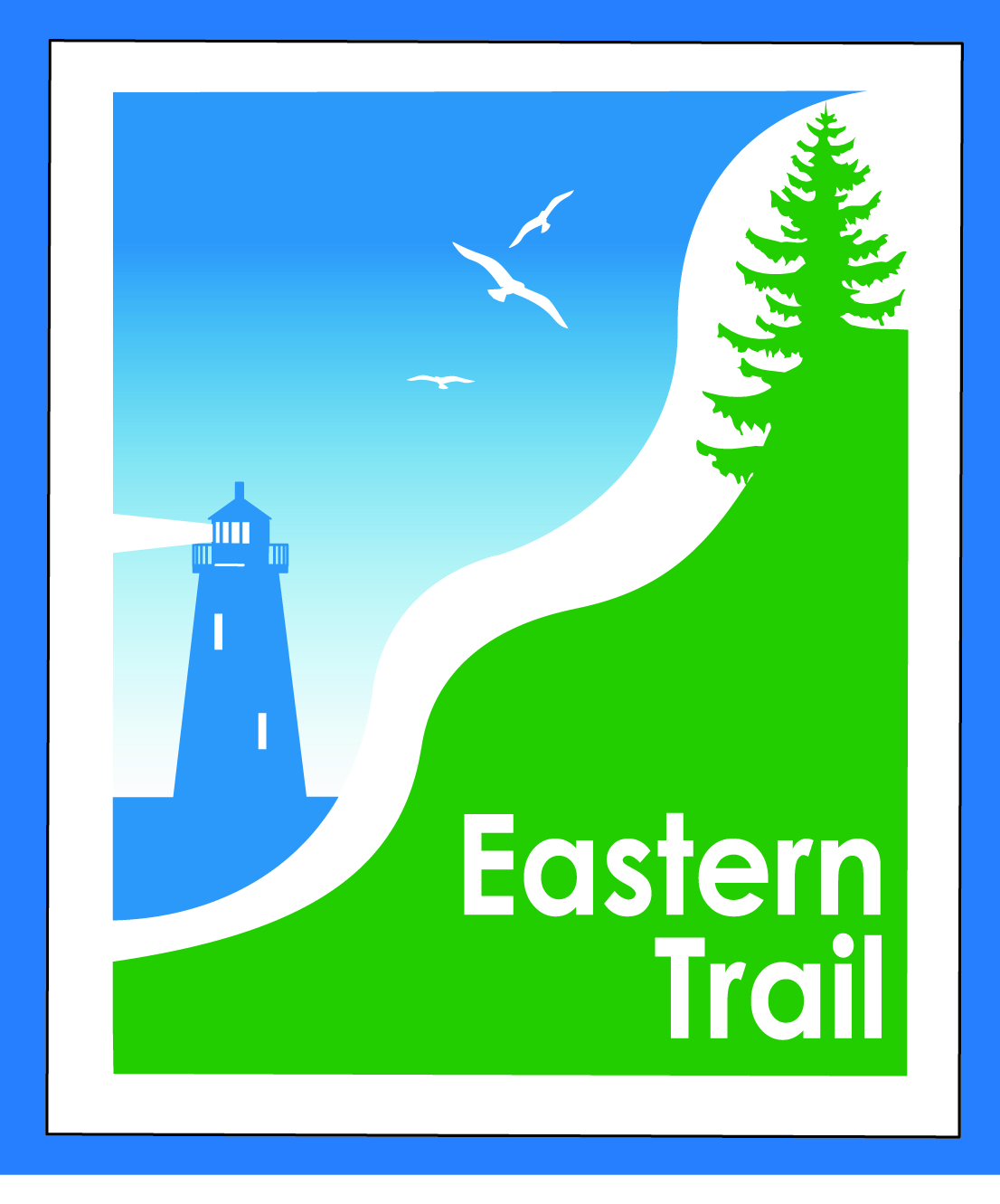                          ETMD Board of Directors –Agenda                        Kennebunk Town Hall   - Third Floor Conference Rm –December 13, 2017 - 8:30 – 10:30 a.m.	Welcome & Introductions – 2 minMinutes of November 8, 2017 (included) needs vote - 5 minFinancial  – 5 minNovember report (included) - needs vote – Carole, ValStatus financial appeal to ETA  - CaroleAction item – review mid –year budget status, set 2018-2019 ETMD dues fees –  Bill, ValOperations – 45 min Update Hallczuk legal actions – Tad, CaroleUpdate proposed easements for trail connections – Carole  Ongoing / Proposed Projects:   45 min    Scarborough –  019386.00  Bill, CaroleStatus Kennebunk – Wells – Marianne, Eric, Carole Reports from Municipalities  Outreach & Events – 15 min – Carole, JimEIS - JimOther Business?  –  3 minNext Meeting – January 10, 2018 Adjourn